К договору _____________ от _________20__г.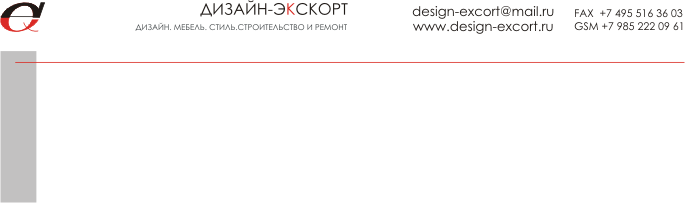 ЗАДАНИЕ НА РАЗРАБОТКУ ДИЗАЙН-ПРОЕКТАЗаказчик   _________________________________________________________________ Исполнитель Кручинкин Ю. Наименование объекта и адрес                                                                    _____________________________________________________________________________ Вид строительства ___________________________________________________________Стадийность проектирования Эскизный проект, Рабочий проектУсловия эксплуатации ________________________________________________________Основные показатели  объекта  _________________________________________ Состав и количество помещений: ______________________________________________________________________________________________________________________________________________________________ Требования по архитектурному решению:  Стилевое решение объекта ______________________________________________________________________________________________________________________________________________________________________________________________________________Требования по инженерно-техническим мероприятиямЭлектрика: совокупная потребляемая мощность розеточной группы ______(замена проводки,  заземление, дополнительные линии, сигнализация, антенна, Интернет, спутник.Перечень дополнительных потребителей ______________________________________________кондиционеры ( соло, сплит-системы, с подогревом воздуха  )вентиляция Электроплита, СМ ,ПМСвет: Дополнительные источники _______________________________ уличное освещениеПодписи сторон:              Заказчик                               Исполнитель     _________________                  ______________Кручинкин Ю.Н.Анкета 21. Сколько членов семьи будет проживать в доме (квартире)? ____________________________2. Возраст членов семьи, пол? _______________________________________________________3. Родственные связи членов семьи?__________________________________________________ 4. Род занятий каждого из членов семьи, хобби, увлечений (охота, чтение, спорт и проч.)? __________________________________________________________________________________________________________________________________________________________________________5. Желательные изменения в планировке квартиры (дома): изменение функционального зонирования, расширение (уменьшение) площадей помещений? _____________________________6. Желательное сохранение существующий стен (перегородок)? _____________________________7. Особые пожелания по объемно-планировочному решению (взаимосвязь помещений, визуальная просматриваемость помещений, их трансформация)? ______________________________________ 8. Для каждого из помещений желаемые настил пола, покрытие стен, устройство потолка? __________________________________________________________________________________________________________________________________________________________________________9. Предпочтительный материал в отделке помещений (дерево, керамика, окраска, штукатурка, обои, проч.)? 10. Предпочтительное освещение (направленный, рассеянный свет, верхнее, боковое освещение, локальное, периметральное искусственное освещение и проч.)? Желательное освещение различных зон? ______________________________________________________________________11. Для каждого из помещений желаемое оборудование в деталях, например: ванна, душевая кабина, видео-аудиоаппаратура, кухонное оборудование и проч.?______________________________________________________________________________ 12. Предпочтительная звукоизоляция помещений (при наличии домашнего кинотеатра, близости санузла к спальному месту и проч.)? ____________________________________________________13. Стереоскопический эффект в отделке помещений (светлый, холодный, теплый) – отдельно по каждому помещению? __________________________________________________________________________________________________________________________________________________________________________14. Предпочтительный цветовой тон, сочетание цветов – отдельно по каждому помещению? __________________________________________________________________________________________________________________________________________________________________________15. Желаемое психологическое воздействие внутреннего пространства от вида производимой в помещении работы (возбуждающее, успокаивающее, сосредотачивающее) – отдельно по каждому помещению? __________________________________________________________________________________________________________________________________________________________________________16. Предпочтительная стилистика интерьера (классический, ретро, кантри, хай-тек, минимализм и т.п.) – по каждому помещению (этажу)? 17. Предполагаемая характеристика интерьера согласно ожиданию заказчика (молодежный, традиционный, импозантный, элегантный, грандиозный, др.)? 18. Соотношение стилистики каждого отдельного помещения к общему применяемому стилю (каждая комната выдержана в своём стиле и цветовой гамме, единый стиль во всём доме (квартире))? 19. Требования по меблировке – отдельно по каждому помещению? __________________________________________________________________________________________________________________________________________________________________________20. В интерьере учесть (имеющуюся мебель, ковры, имеющиеся приборы, инструменты, книги и др.)? __________________________________________________________________________________________________________________________________________________________________________21. Имеются ли уникальные предметы, коллекции, требующие особого внимания к хранению, экспозиции (предметы искусства, антиквариат) – с точным указанием размеров и предпочтительным визуальным оформлением (наличие подиумов, стеллажей, специального освещения, эффектов)? __________________________________________________________________________________________________________________________________________________________________________22. Предполагается ли использование в интерьере эксклюзивных предметов мебели, декора, аксессуаров, выполненных на заказ по индивидуальным проектам? _____________________________________________________________________________________23. Особые пожелание по использовании в интерьере флористики (растения, цветы), текстильного дизайна, декоративных фонтанов, аквариумов, витражей и прочих аксессуаров и декора? _____________________________________________________________________________________24. Необходимость отдельного размещения различных групп предметов (фонотека, библиотека, детские игрушки, предметы быта) – встроенные шкафы, стеллажи (открытые, закрытые)? _____________________________________________________________________________________25. Имеются ли аналоги существующих интерьеров, отражающие идею дизайна вашего дома (квартиры)? 26. Есть ли необходимость в расширении (уменьшении) оконных или дверных проёмов? 27. Особые пожелания по размерам и типу окон, дверей? 28. Необходимость дополнительного отопления, вентиляции и кондиционирования? 29. Есть ли приоритеты в выборе фирм-поставщиков товаров и услуг – с точным указанием контактов? __________________________________________________________________________30. Объем и стадия разработки проектной документации со сроками проектирования и проведения работ?               Заказчик                               Исполнитель     _________________                  ______________Кручинкин Ю.Н.Состав " Проекта для строителей"1.	Обмерный план.2.	Планировочное решение..3.	План расстановки мебели 4.	План демонтажа перегородок.5.	План возведения новых перегородок.6.	План  устройства полов. 7.         План установки напольного плинтуса.8.	План  устройства потолков. 9.         План  установки потолочного плинтуса.10.	План размещения розеток11.       План привязки розеток12.	План размещения групп освещения.13.	План выключателей. с указанием включения светильников.14.	План установки "теплого пола".15.	План установки оборудования санузлов.16.	План установки оборудования кухни.17.	Развертка стен  нужных помещений18.	Предварительная смета на строительные материалы. Дополнительные материалы до полного дизайн-проекта..19        Подбор мебели и оборудования20.	Подбор материалов отделки21.	Коллаж  с подобранными объектами и материалами22.	Спецификация отделочных материалов23  .    Ведомость отделки помещений.24.      Схема раскладки плитки. 25.      Схема установки напольного покрытия. 26.       3-Д виды помещений 27.      Паспорт отделки объекта.28       Смета на отделочные материалы.№НазваниеПлощадьНазначение. Примечание.ПомещениеОтделка стенЦветПолПотолокПримечания